VDL Futura 57 + 1 + 1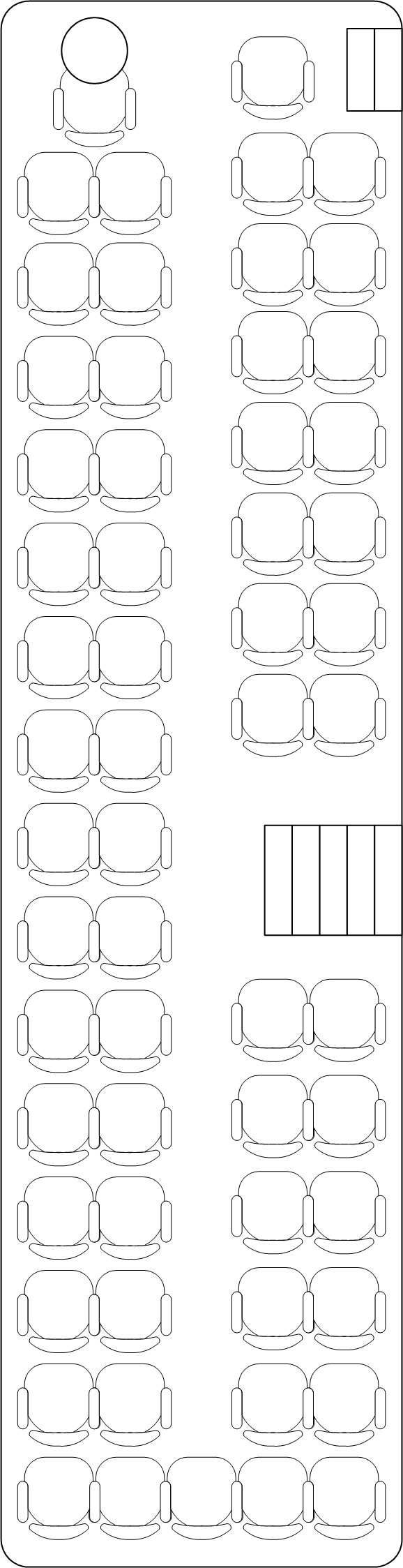 Uwagi:34123412785678561112910111291015161314151613141920171819201718232423242122232421222728252627282526293031323536333435363334394037383940373843444142434445464748495051525354555657130231332433534635736837938103911401241134214431544164517461847194820492150225123522453255426552756285729